РОССИЙСКАЯ ФЕДЕРАЦИЯАДМИНИСТРАЦИЯ ГОРОДА МИНУСИНСККРАСНОЯРСКОГО КРАЯПОСТАНОВЛЕНИЕ11.06.2024                                                                                             № АГ-1014-пО принятии решения о подготовке документации по планировке территории города Минусинска, в границах ул. Гоголя, 60В соответствии с Градостроительным кодексом Российской Федерации, Федеральным законом от 06.10.2003 № 131-ФЗ «Об общих принципах организации местного самоуправления в Российской Федерации», руководствуясь Уставом городского округа город Минусинск Красноярского края, на основании заявления ООО «УК Ника», ПОСТАНОВЛЯЮ: Принять решение о подготовке документации по планировке территории города Минусинска, в границах ул. Гоголя, 60, в составе проекта межевания территории, согласно схеме, в приложении 1.Предложить ООО «УК Ника», в срок до 30.09.2024 года подготовить документацию по планировке территории, в соответствии с нормативными документами, указанными в приложении 2.В течение 14 дней, со дня опубликования настоящего постановления физические или юридические лица вправе предоставлять в Администрацию города Минусинска свои предложения о порядке, сроках подготовки и содержания документации по планировке территории, по адресу:                                             г. Минусинск, ул. Гоголя 63, 2 этаж, Управление архитектуры, градостроительства и землепользования Администрации города Минусинска.Управлению архитектуры, градостроительства и землепользования Администрации города Минусинска в течение 14 дней со дня официального опубликования настоящего постановления, осуществлять прием замечаний физических или юридических лиц, предложений о порядке и сроках подготовки и содержания документации по планировке территории.Опубликовать постановление в средствах массовой информации, осуществляющих официальное опубликование нормативно-правовых актов Администрации города Минусинска и разместить на официальном сайте муниципального образования город Минусинск в сети Интернет.Контроль за выполнением постановления возложить на заместителя Главы города по общественно-политической работе Кырова В.В.Постановление вступает в силу в день, следующий за днем его официального опубликования.Глава города                                         подпись                                   Д.Н. Меркулов                                                                                       Приложение 1                                                                                                                                                    к постановлению Администрации                                                                                                                             города Минусинска                                                                                                                                          от 11.06.2024 № АГ-1014-п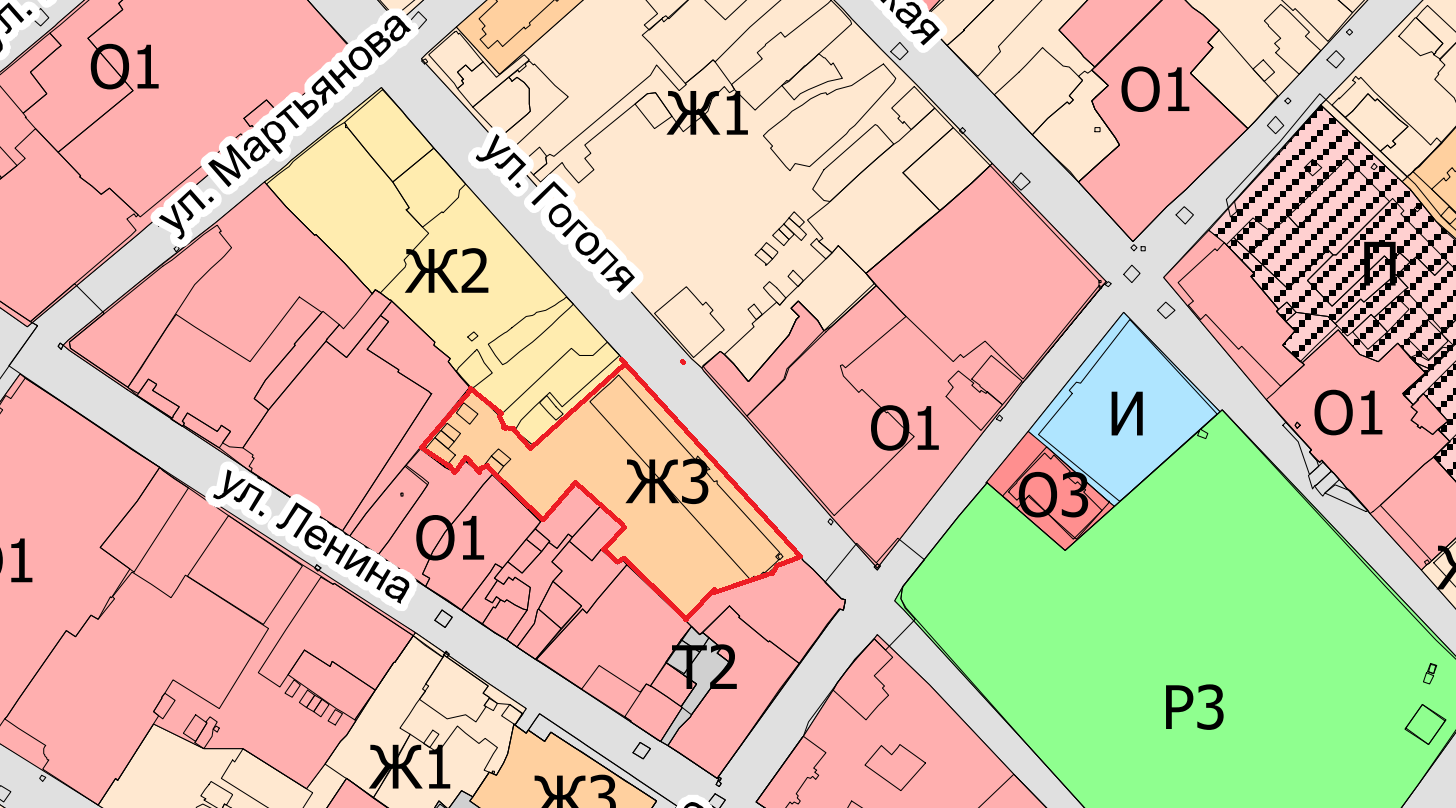                     Территория, в отношении которой принято решение о подготовке документации по планировке территории города                    Минусинска, в границах ул. Гоголя, 60                   Приложение 2                                                                                 к постановлению Администрации                                                    города Минусинска                                                                  от 11.06.2024  № АГ-1014-пПеречень нормативных документов для выполнения документации по планировке территорииПриказ Министерства строительства и жилищно-коммунального хозяйства Российской Федерации от 25.04.2017 № 739/пр «Об утверждении требований к цифровым топографическим картам и цифровым топографическим планам, используемым при подготовке графической части документации по планировке территории»;Приказ Министерства строительства и жилищно-коммунального хозяйства РФ от 6 августа 2020 г. № 433/пр «Об утверждении технических требований к ведению реестров государственных информационных систем обеспечения градостроительной деятельности, методики присвоения регистрационных номеров сведениям, документам, материалам, размещаемым в государственных информационных системах обеспечения градостроительной деятельности, справочников и классификаторов, необходимых для обработки указанных сведений, документов, материалов, форматов предоставления сведений, документов, материалов, содержащихся в государственных информационных системах обеспечения градостроительной деятельности»; СП 42.13330.2016 Градостроительство. Планировка и застройка городских и сельских поселений. Актуализированная редакция СНиП 2.07.01-89*.